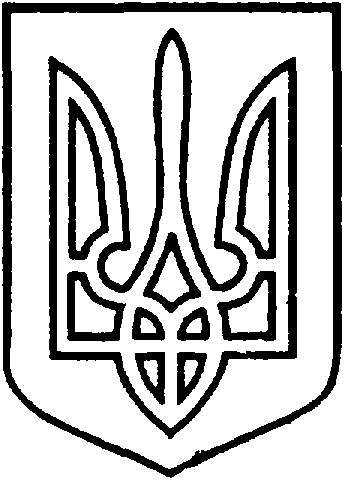 СЄВЄРОДОНЕЦЬКА МІСЬКА ВІЙСЬКОВО-ЦИВІЛЬНА АДМІНІСТРАЦІЯ  СЄВЄРОДОНЕЦЬКОГО РАЙОНУ  ЛУГАНСЬКОЇ  ОБЛАСТІРОЗПОРЯДЖЕННЯкерівника Сєвєродонецької міської  військово-цивільної адміністрації28 квітня 2021		                                             		  № 570Про погодження ФОП Корнієнковій О. розміщення засобу пересувної мережі для здійснення сезонної торгівлі морозивом, прохолоджуючими напоями: за адресою м. Сєвєродонецьк,  р-н озера  «Чисте»	Керуючись ч. 3 статті 6 Закону України «Про військово-цивільні адміністрації», п. «б» статті 30 Закону України «Про місцеве самоврядування в Україні», рішенням виконавчого комітету Сєвєродонецької міської ради від 07.12.2020 № 1158 «Про затвердження Порядку організації сезонної та святкової торгівлі на території м. Сєвєродонецька» (у новій редакції), розпорядженням керівника ВЦА від 25.08.2020 № 50 «Про затвердження Комплексної схеми розміщення засобів пересувної мережі для здійснення сезонної торгівлі на території м. Сєвєродонецька та Переліку місць проведення сезонної торгівлі» (зі змінами та доповненями), розглянувши заяву фізичної особи – підприємця Корнієнкової Олени Валеріївни від 14.04.2021 вх. № К-1158 / конфіденційна інформація /, на підставі:             / конфіденційна інформація /зобовʼязую: Погодити фізичній особі – підприємцю Корнієнковій О. розміщення засобу пересувної мережі для здійснення сезонної торгівлі морозивом, прохолоджуючими напоями: м. Сєвєродонецьк, р-н. озера «Чисте» (1 торгове місце), строком з 01 травня  2021 по 1 жовтня 2021р.Встановити, погоджений з фізичною особою – підприємцем Корнієнковою О., режим роботи засобу пересувної мережі: з 09.00 до 23.00, без перерви та вихідних днів.ФОП Корнієнковій О. після отримання розпорядження здійснити наступні заходи:-   укласти Договір на право тимчасового користування окремими елементами благоустрою комунальної власності з комунальним підприємством «Сєвєродонецьке підприємство благоустрою та ритуальної  служби»;-	укласти Договір на вивіз твердих (рідких) побутових відходів (далі – Договір) із спеціалізованим підприємством, що має спеціалізований транспорт;-	надати копії укладених договорів до відділу по контролю за благоустроєм та санітарним станом міста УЖКГ Сєвєродонецької міської ВЦА.Дане розпорядження підлягає оприлюдненню.    5.  Контроль за виконанням даного розпорядження покласти на заступника керівника Сєвєродонецької міської військово-цивільної адміністрації Олега КУЗЬМІНОВА.Керівник Сєвєродонецької міськоївійськово-цивільної адміністрації                              Олександр СТРЮК 